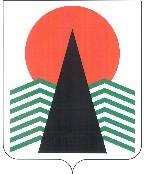 АДМИНИСТРАЦИЯ  НЕФТЕЮГАНСКОГО РАЙОНАпостановлениег.НефтеюганскО награжденииВ соответствии с решением Думы Нефтеюганского района от 26.09.2012 № 282 «О наградах и почетных званиях Нефтеюганского района» и на основании протокола заседания комиссии по наградам от 23.05.2022 № 14 п о с т а н о в л я ю:Наградить почетным знаком «За заслуги перед Нефтеюганским районом», Почетной грамотой и Благодарственным письмом Главы Нефтеюганского района граждан за высокое профессиональное мастерство, добросовестный труд, 
за деятельность, способствующую социально-экономическому развитию Нефтеюганского района (приложения № 1, 2).Управлению отчетности и программно-целевого планирования администрации Нефтеюганского района (Пятигор Т.А.) обеспечить выплату денежного вознаграждения (приложение № 1).Настоящее постановление подлежит размещению на официальном сайте органов местного самоуправления Нефтеюганского района.Контроль за выполнением постановления возложить на первого заместителя главы Нефтеюганского района Кудашкина С.А.Глава района							 А.А.БочкоПриложение № 1
к постановлению администрации Нефтеюганского районаот 23.05.2022 № 893-паСПИСОКграждан к награждению почетным знаком,Почетной грамотой Главы Нефтеюганского районаПриложение № 2
к постановлению администрации Нефтеюганского районаот 23.05.2022 № 893-паСПИСОКграждан, награждаемых Благодарственным письмомГлавы Нефтеюганского района23.05.2022№ 893-па№ 893-па№п/пФамилия,имя, отчествоДолжность, место работы 
(род занятий)Размерденежного вознаграждения (руб.)Почетный знак «За заслуги перед Нефтеюганским районом»Почетный знак «За заслуги перед Нефтеюганским районом»Почетный знак «За заслуги перед Нефтеюганским районом»Почетный знак «За заслуги перед Нефтеюганским районом»Алифирова Татьяна Алексеевнадиректор Нефтеюганского районного муниципального общеобразовательного бюджетного учреждения «Салымская средняя общеобразовательная школа № 2», п.Салым11500,00Почетная грамота Главы Нефтеюганского районаПочетная грамота Главы Нефтеюганского районаПочетная грамота Главы Нефтеюганского районаПочетная грамота Главы Нефтеюганского районаКапитанова Полина Валериевнамедицинская сестра бюджетного учреждения Ханты-Мансийского автономного округа – Югры «Нефтеюганская районная больница», пгт.Пойковский3500,00Безбородов Максим Александровичзаведующий отделением - врач - невролог бюджетного учреждения Ханты-Мансийского автономного округа – Югры «Нефтеюганская районная больница», пгт.Пойковский3500,00Нагорная Наталья Сергеевнастарший фельдшер бюджетного учреждения Ханты-Мансийского автономного округа – Югры «Нефтеюганская районная больница», с.Чеускино3500,00Редикульцева Наталья Валентиновнафельдшер - лаборант бюджетного учреждения Ханты-Мансийского автономного округа – Югры «Нефтеюганская районная больница», п.Салым3500,00Рогалева Ирина Михайловнафельдшер бюджетного учреждения Ханты-Мансийского автономного округа – Югры «Нефтеюганская районная больница», пгт.Пойковский3500,00ГумароваАлександра Георгиевнастарший специалист 1 разряда территориального отдела Управления Федеральной службы по надзору в сфере защиты прав потребителей и благополучия человека по Ханты-Мансийскому автономному округу – Югре 
в г.Нефтеюганске, Нефтеюганском районе 
и г.Пыть-Яхе, г.Нефтеюганск3500,00Балабух Марина Михайловназаместитель начальника отдела Управления Федеральной службы по надзору в сфере защиты прав потребителей и благополучия человека по Ханты-Мансийскому автономному округу – Югре  
в г.Нефтеюганске, Нефтеюганском районе 
и г.Пыть-Яхе, г.Нефтеюганск3500,00Вахобова Мутабар Рахимовна врач-педиатр участковый консультативно-диагностического отделения № 2 детской поликлиники амбулаторно-поликлинического подразделения бюджетного учреждения Ханты-Мансийского автономного округа – Югры «Нефтеюганская окружная клиническая больница имени В.И.Яцкив», г.Нефтеюганск3500,00Зинатулин Альберт Фаритовичврач-сурдолог-оториноларинголог хирургического отделения поликлиники № 2 амбулаторно-поликлинического подразделения бюджетного учреждения Ханты-Мансийского автономного округа – Югры «Нефтеюганская окружная клиническая больница имени В.И.Яцкив», г.Нефтеюганск3500,00Ляшенко Петр Николаевич врач-инфекционист инфекционного отделения для лечения больных с новой коронавирусной инфекцией COVID-19 стационара бюджетного учреждения Ханты-Мансийского автономного округа – Югры «Нефтеюганская окружная клиническая больница имени В.И.Яцкив»,  г.Нефтеюганск3500,00Камчугова Елена Валерьевна врач-педиатр участковый консультативно-диагностического отделения № 3 детской поликлиники поликлинического отделения амбулаторно-поликлинического подразделения бюджетного учреждения Ханты-Мансийского автономного округа – Югры «Нефтеюганская окружная клиническая больница имени В.И.Яцкив», г.Нефтеюганск3500,00Конидеева Наталья Александровнафельдшер скорой медицинской помощи  бюджетного учреждения Ханты-Мансийского автономного округа – Югры «Нефтеюганская городская станция скорой медицинской помощи», г.Нефтеюганск3500,00Всего:Всего:Всего:53500,00№п/пФамилия,имя, отчествоДолжность, место работы 
(род занятий)Миронов Виталий Александровичинженер-программист отдела информационных технологий и автоматизации бюджетного учреждения Нефтеюганского района «Межпоселенческая библиотека», пгт.ПойковскийКораблева Юлия Михайловназаведующая библиотекой бюджетного учреждения Нефтеюганского района «Межпоселенческая библиотека», п.Юганская ОбьКотик Гульназ Айратовнамедицинская сестра бюджетного учреждения Ханты-Мансийского автономного округа – Югры «Нефтеюганская районная больница»,  пгт.ПойковскийЧернова Надежда Владимировнамедицинская сестра палатная бюджетного учреждения Ханты-Мансийского автономного округа – Югры «Нефтеюганская районная больница», пгт.ПойковскийШишкина Евгения Александровнамедицинская сестра палатная бюджетного учреждения Ханты-Мансийского автономного округа – Югры «Нефтеюганская районная больница», пгт.ПойковскийМахалина Валентина Геннадьевнамедицинская сестра бюджетного учреждения Ханты-Мансийского автономного округа – Югры «Нефтеюганская районная больница», п.СалымСолод Татьяна Александровнабухгалтер по учету материальных ценностей первой категории бюджетного учреждения Ханты-Мансийского автономного округа – Югры «Нефтеюганская районная больница»,  пгт.ПойковскийКарпова Мария Юрьевнаглавный специалист-эксперт территориального отдела Управления Федеральной службы по надзору в сфере защиты прав потребителей и благополучия человека 
по Ханты-Мансийскому автономному округу – Югре 
в г.Нефтеюганске, Нефтеюганском районе и г.Пыть-Яхе, г.НефтеюганскЛитинская Неля Михайловна акушерка родильного отделения стационара бюджетного учреждения Ханты-Мансийского автономного округа – Югры «Нефтеюганская окружная клиническая больница имени В.И.Яцкив», г.НефтеюганскБуреева Валентина Александровна фельдшер отделения медицинской профилактики поликлиники № 2 амбулаторно-поликлинического подразделения бюджетного учреждения Ханты-Мансийского автономного округа – Югры «Нефтеюганская окружная клиническая больница имени В.И.Яцкив», г.НефтеюганскКотенко Олег Владимирович врач-хирург хирургического отделения № 1 стационара бюджетного учреждения Ханты-Мансийского автономного округа – Югры «Нефтеюганская окружная клиническая больница имени В.И.Яцкив», г.НефтеюганскПархоменко Константин Александрович врач-неонатолог палаты патологии новорожденных 
и недоношенных отделения новорожденных детей стационара бюджетного учреждения Ханты-Мансийского автономного округа – Югры «Нефтеюганская окружная клиническая больница имени В.И.Яцкив», г.НефтеюганскТретьякова Наталья Георгиевна врач-терапевт женской консультации амбулаторно-поликлинического подразделения бюджетного учреждения Ханты-Мансийского автономного округа – Югры «Нефтеюганская окружная клиническая больница имени В.И.Яцкив», г.НефтеюганскБанникова Наталья Петровна фельдшер-лаборант отделения клинико- диагностической лаборатории вспомогательных лечебно-диагностических подразделений бюджетного учреждения Ханты-Мансийского автономного округа – Югры «Нефтеюганская окружная клиническая больница имени В.И.Яцкив», г.НефтеюганскСаликбаев Марс Ишбулдовичврач клинической лабораторной диагностики  казенного учреждения Ханты-Мансийского автономного округа – Югры «Станция переливания крови» филиала в городе Нефтеюганске,  г.НефтеюганскКарабаналова Наталья Павловнауборщик производственных помещений казенного учреждения Ханты-Мансийского автономного округа – Югры «Станция переливания крови» филиала в городе Нефтеюганске, г.Нефтеюганск